Р А С П О Р Я Ж Е Н И Е02.03.2022                                                                                                            № 113с. ЗавьяловоОб утверждении состава Комиссии по соблюдению требований к служебному поведению муниципальных служащих и урегулированию конфликта интересовВ соответствии с Положением «О комиссии по соблюдению требований к служебному поведению муниципальных служащих и урегулированию конфликта интересов в органах местного самоуправления муниципального образования «Муниципальный округ Завьяловский район Удмуртской Республики», утвержденным решением Совета депутатов муниципального образования «Муниципальный округ Завьяловский район Удмуртской Республики»  от 26.01.2022 № 183, руководствуясь Уставом муниципального образования «Муниципальный округ Завьяловский район Удмуртской Республики»:1. Утвердить состав комиссии по соблюдению требований к служебному поведению муниципальных служащих и урегулированию конфликта интересов (далее – Комиссия):руководитель аппарата Администрации муниципального образования «Муниципальный округ Завьяловский район Удмуртской Республики», председатель Комиссии;начальник правового управления Администрации муниципального образования «Муниципальный округ Завьяловский район Удмуртской Республики», заместитель  председателя Комиссии;заместитель начальника отдела правовой и антикоррупционной экспертизы правового управления Администрации муниципального образования «Муниципальный округ Завьяловский район Удмуртской Республики», секретарь Комиссии;заместитель главы Администрации муниципального образования «Муниципальный округ Завьяловский район Удмуртской Республики» по экономике, финансам и территориальному развитию;начальник управления документационного обеспечения, организационной и кадровой работы Администрации муниципального образования «Муниципальный округ Завьяловский район Удмуртской Республики»;начальник сектора по кадровой работе управления документационного обеспечения, организационной и кадровой работы Администрации муниципального образования «Муниципальный округ Завьяловский район Удмуртской Республики»;председатель Совета депутатов муниципального образования «Муниципальный округ Завьяловский район Удмуртской Республики» (по согласованию);председатель Совета общественных объединений Завьяловского района (по согласованию);председатель Завьяловской общественной организации ветеранов войны, труда, Вооруженных сил и правоохранительных органов (по согласованию);председатель Завьяловской районной организации общероссийского профсоюза образования (по согласованию).	2. Признать утратившим силу пункт 1 распоряжения Администрации муниципального образования «Завьяловский район» от 20.01.2021 № 10 «Об утверждении состава Комиссии по соблюдению требований к служебному поведению муниципальных служащих и урегулированию конфликта интересов». И.о. Главы муниципального образования                                                           С.А. Ожегов      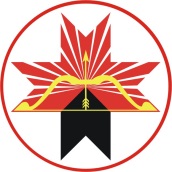 АДМИНИСТРАЦИЯМУНИЦИПАЛЬНОГО ОБРАЗОВАНИЯ«МУНИЦИПАЛЬНЫЙ ОКРУГ ЗАВЬЯЛОВСКИЙ РАЙОНУДМУРТСКОЙ РЕСПУБЛИКИ»«УДМУРТ ЭЛЬКУНЫСЬДЭРИ ЁРОСМУНИЦИПАЛ ОКРУГ»МУНИЦИПАЛ КЫЛДЫТЭТЛЭНАДМИНИСТРАЦИЕЗ